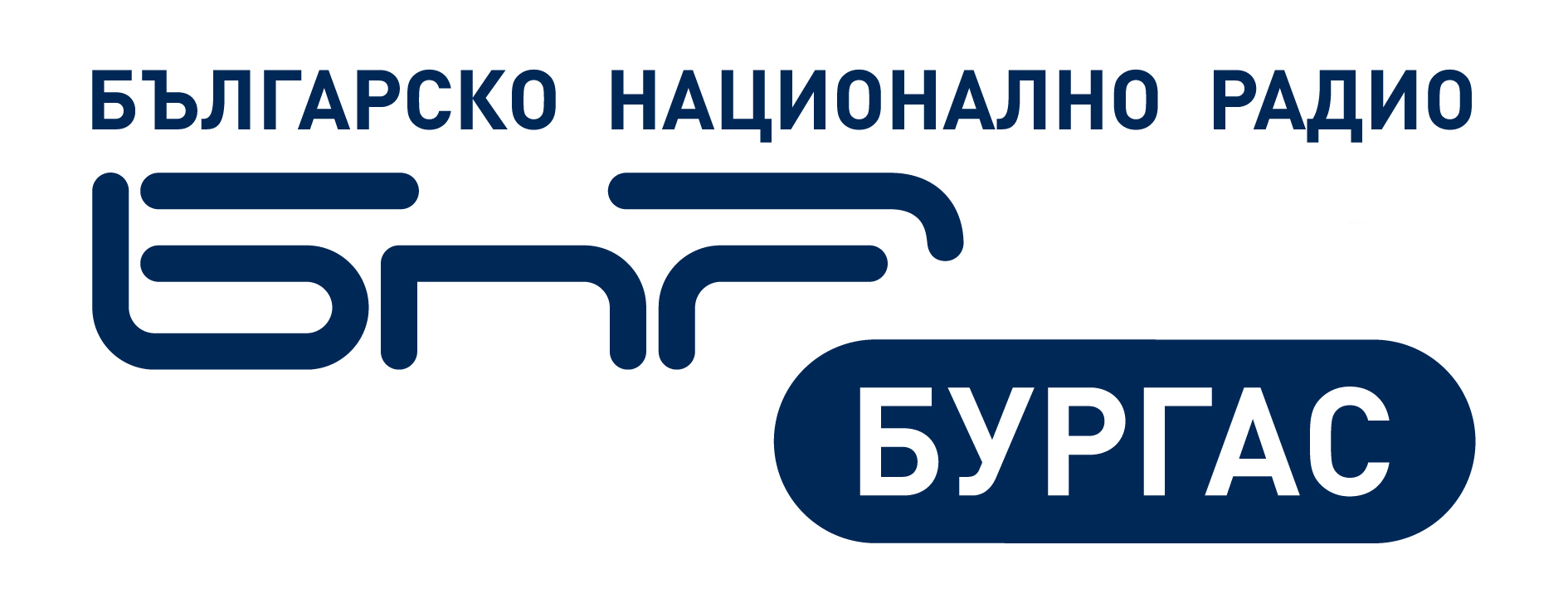 Бургас 92,5 MHz, Царево 91,7 MHz, Малко Търново 98,9 MHz, Елхово 106 MHz, Ямбол и Сливен 91,9 MHz.ДИСПУТИ ПО БНР БУРГАСПРЕДИЗБОРНА КАМПАНИЯ ЗА  ИЗБОРИ ЗА НАРОДНО СЪБРАНИЕ – 02.10.2022Безплатните диспути съгласно чл. 195, ал. 1 от Изборния кодекс, ще се излъчват на живо по програма „Хоризонт“ и по програма „Христо Ботев“. Безплатните диспути съгласно чл. 196, ал. 1 от Изборния кодекс ще се излъчват на живо в регионалните програми на БНР.В диспутите могат да участват представители на партиите, коалициите и инициативните комитети или техните регистрирани кандидати. В един диспут може да участва само по един представител на партиите, коалициите, инициативните комитети или техен кандидат. Участие на представител на партиите, коалициите, инициативните комитети или техен кандидат се допуска единствено на място в студиото на съответната програма на БНР.Времето на участниците в безплатните диспути се разпределя поравно, а в платените – според заявката на съответната партия, коалиция или инициативен комитет.Партиите, коалициите и инициативните комитети, регистрирали кандидати за участие в изборите, заявяват участието на своите представители или кандидати в съответния диспут в срок най-късно до 48 часа преди началото на диспута.БЕЗПЛАТЕН ДИСПУТБезплатният диспут по БНР БУРГАС ще се излъчва на 07.09.22, 13:05 – 15:00 часатема: Бургас и регионът - приоритети на народните представители от 2 МИР. Политики за Черноморието и за областта. Обезлюдяването на Странджа и възможни решения.водещ - Мариян Иванов;С оглед спазване на противоепидемичните мерки в страната и опазване живота и здравето на водещите и участниците в диспутите, капацитетът на студиото, в което ще се провеждат диспутите по БНР Бургас, се определя на до 4 човека едновременно при спазване на следния регламент за участие:При заявено участие от страна на 5 до 8 партии, коалиции или инициативни комитети, диспутът се разделя на две равни по време части с равен брой участници;При заявено участие от страна на 9 до 12 партии, коалиции или инициативни комитети, диспутът се разделя на три равни по време части с равен брой участници;При заявено участие от страна на 13 до 16 партии, коалиции или инициативни комитети, диспутът се разделя на четири равни по време части с равен брой участници;При заявено участие от страна на 17 до 20 партии, коалиции или инициативни комитети, диспутът се разделя на пет равни по време части с равен брой участници;При заявено участие от страна на 21 или повече партии, коалиции или инициативни комитети, диспутът се разделя на шест равни по време части с равен брой участници;Разпределението на участниците в частите на диспута се определя съгласно жребия, проведен от ЦИК.Когато участниците не могат да се разпределят поравно в частите на диспута, в последната част от диспута се включват повече или по-малко участници, като времетраенето на частите на диспута се съобразява, така че всички участници в даден диспут да имат равно време.При заявено участие на повече от 10 (десет) представители на партии, коалиции и инициативни комитети в рамките на един безплатен диспут, времето на диспута се удължава с 1 час, за което участниците се уведомяват не по-късно от 24 часа преди провеждането на съответния диспут.Между всеки две части на даден диспут се предвиждат 10 минути за дезинфекция и проветряване на студиото, които са включени в обявеното общо времетраене на диспута.ПЛАТЕНИ ДИСПУТИПлатен диспут по БНР Бургас ще се излъчва на 14.09.22, 13:05 – 14:05 часаТема: „Регионална политика – инфраструктурни проекти в област Бургас в условията на растяща инфлация. Възможно финансиране и приоритизиране на проекти. Изграждане на четирилентовир скоростни пътища в областта; обходни пътища в градовете; ВиК инфраструктурата по Черноморието и в Странджа.Водещ – Десислава ЗлатеваПлатен диспут по БНР Бургас ще се излъчва на 21.09.2022, 13:05 – 14:00 часаТема – Туризъм и инфлация. Държавно подпомагане за бранша, политики и проекти. Належащи проблеми и възможните решения за Южното Черномориел Концесии на плажове и политики за безстопанствените и неотдадените ивици.Водещ – Петя Янакиева	Повече информация за диспутите по БНР Бургас можете да получите в сайта на радиото, в СПОРАЗУМЕНИЕ за реда и условията за отразяване в програмите на Българското национално радио на предизборната кампания за изборите за народни представители за Народно събрание, насрочени за 2 октомври 2022 г., или на тел:  0882 709 230 Мариана Рачева – експерт реклама БНР Бургас.